Obrazac za povrat proizvoda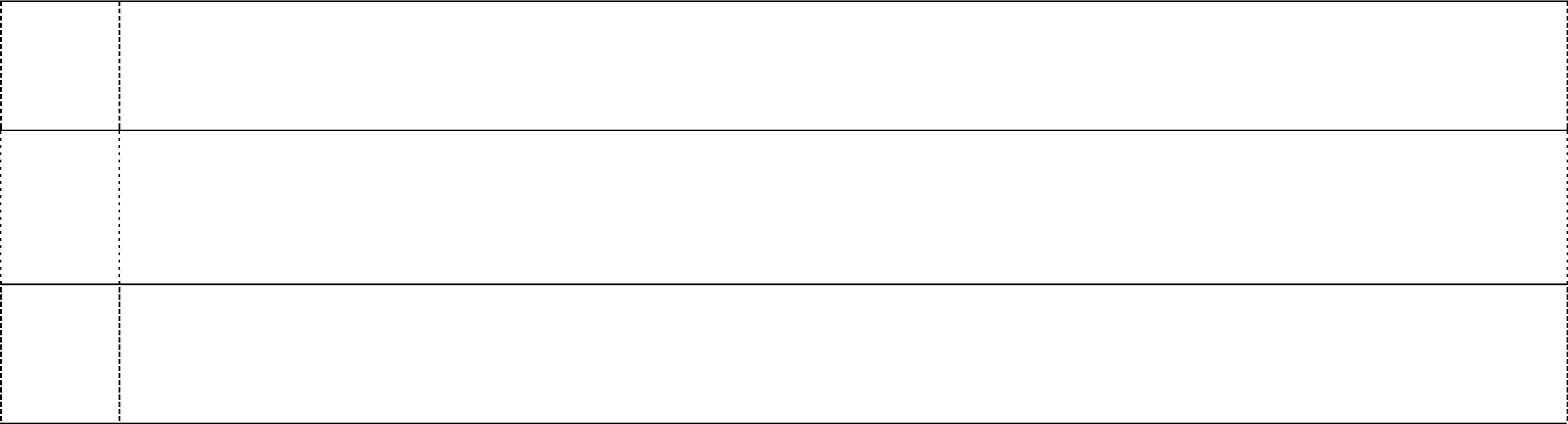 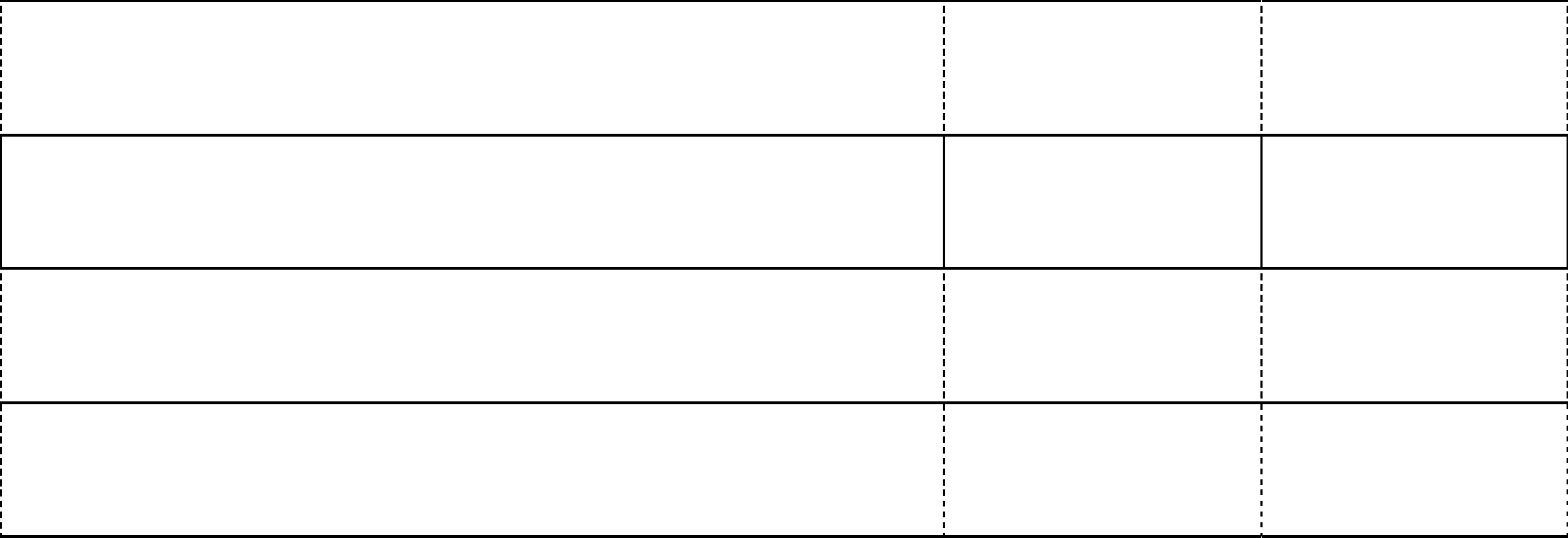 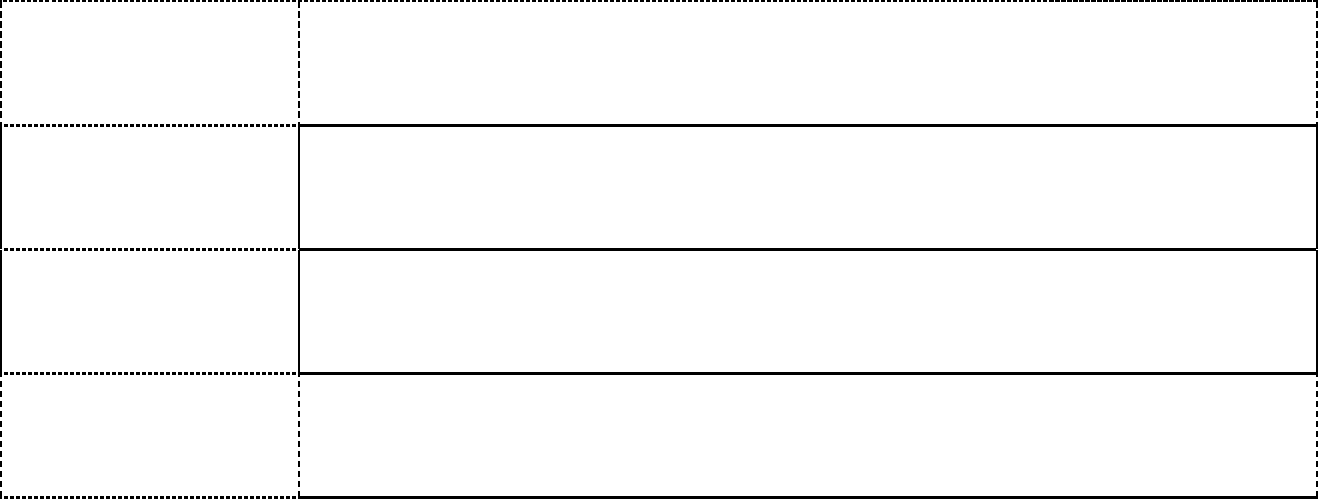 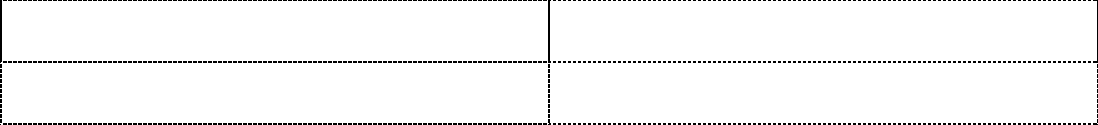 NarudžbaBroj narudžbe:                                                                      Datum narudžbe: Broj računa:KupacIme i prezime: Adresa: Telefon:e-mail:ProizvodiNaziv proizvoda                                                        Veličina                          Cena1.2.3.Razlog za povrat proizvoda (označite samo jedan razlog)(za dodatna objašnjenja pogledajte sledeću stranicu)☐   Jednostrani raskid ugovora ili povrat proizvodaTekući račun za povrat novca :Zamena proizvoda☐Želim drugi proizvod – koji:(upišite željenu veličinu)Reklamacija☐Opišite reklamaciju:Uz vraćeni proizvod priložite ispunjen obrazac za povrat proizvoda i fiskalni račun!Proizvode vratite na adresu:Alpina Yug, d.o.o.                                                                                               Datum: Kralja Milana 1811000 Beograd - s naznakom "Internet prodaja"                                         Potpis:Zahvaljujemo  se  na  poverenju  i  kupovini  u  Internet  prodavnici  Alpinashop.rs .  U  slučaju  da  kupljeni  artikal  nije ispunio Vaša očekivanja lako ga vraćate pod uslovima koji su navedeni u nastavku.1. Jednostrani raskid ugovora ili povrat proizvodaU roku 14 dana od preuzimanja naručene robe imate pravo na jednostrani raskid ugovora. U tom roku morate nam javiti da odustajete od ugovora, i to na e-mail adresu alpinashop-srb@alpina.si  . Uz vraćen paket koji vraćate obavezan je ispunjen obrazac za povrat artikla i fiskalni račun. Potrebno je da na obrazac pored svojih podataka  upišete  i broj tekućeg  računa  na  koji  ćemo  u  rok  od  14 radnih  dana  od  primanja  vraćenih  artikala, uplatiti novac.Pri povratu proizvoda moraju biti neupotrebljeni, neoštećeni i u originalnoj ambalaži.Troškove povrata proizvoda snosi kupac. Za vraćene proizvode ne preuzimamo pošiljke sa plaćanjem poštarine pouzećem.------------------------------------------------------2. Zamena ProizvodaUkoliko  ste  se  odlučili  da  bi  radije  neki  drugi  artikal  iz  naše  internet  prodavnice,  postupak  zamene  je jednostavan. Rok za zamenu proizvoda je 14 dana od preuzimanja narudžbe. Artikal zapakujte u paket, priložite ispunjen obrazac za povrat artikla, fiskalni račun i pošaljite na našu adresu. Važno je na obrazac, pored svojih podataka upisati koji drugi artikal želite. Traženi artikal poslaćemo u najkraćem mogućem roku.Pri povratu proizvodi moraju biti neupotrebljavani, neoštećeni i u originalnoj ambalaži.Troškove povrata proizvoda snosi kupac. Za vraćene proizvode ne preuzimamo pošiljke sa plaćanjem poštarine pouzećem.------------------------------------------------------3.  ReklamacijaMolimo Vas da artikal vratite u originalnoj ambalaži i priložite ispunjen obrazac za povrat artikla, u kojem opisujete reklamaciju. Paketu priložite i fiskalni račun. Vraćeni artikal prosleđuje se u institut za kontrolu kvaliteta koji ocenjuje opravdanost reklamacije. O rešenju reklamacije i daljnjim koracima obavestićemo Vas u roku od 15 dana od primanja reklamacije. Moguća rešenja reklamacije su: zamena, popravak ili povrat novca.Kupac u svakom slučaju nema pravo na raskid ugovora ukoliko je nesaobraznost robe neznatna.Troškove povrata proizvoda snosi kupac. Za vraćene proizvode ne preuzimamo pošiljke sa plaćanjem poštarine pouzećem.------------------------------------------------------Uz vraćeni proizvod priložite ispunjen obrazac za povrat proizvoda i fiskalni računa!Proizvode vratite na adresu: Alpina Yug, d.o.o. Kralja Milana 1811 000 BeogradZa sve  dodatne  informacije  možete  se obratiti  na e-mail adresu alpinashop-srb@alpina.si  ili na  broj telefona      +381 66 8117 883.